Baby in a manger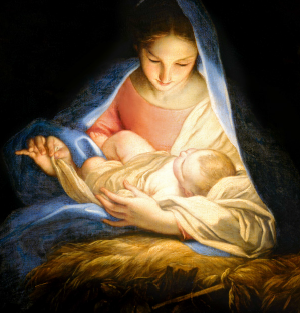 ‘Ere the break of dayBaby in a manger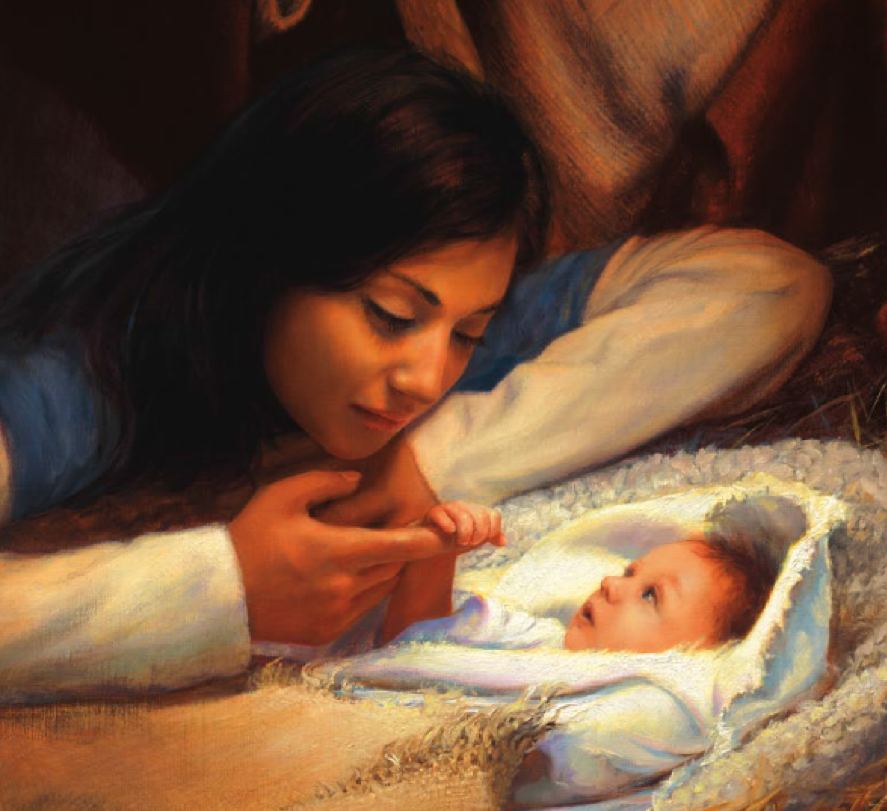 Sleeping on the hay
Hear the angels singing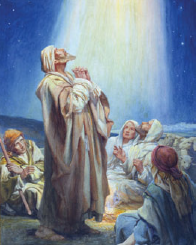 Joyful at thy birth“Gloria! Gloria! 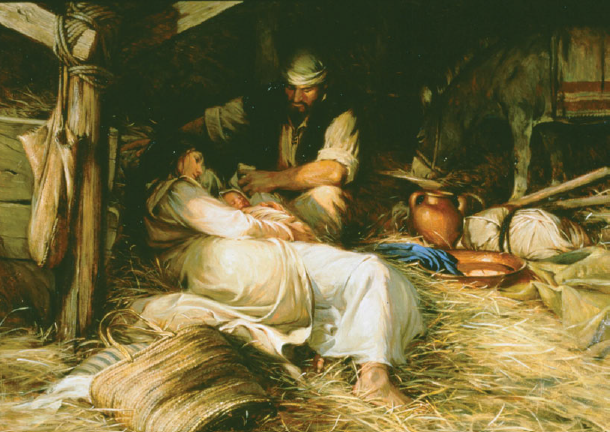 Peace on earth”Baby in a manger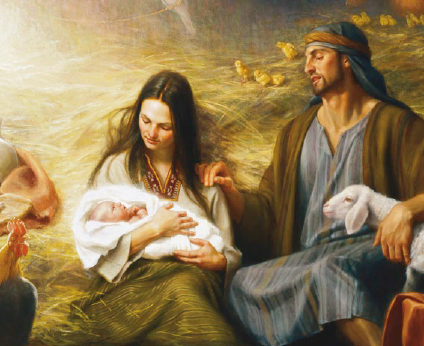 Legions gather nigh
Heaven’s song re-echoes 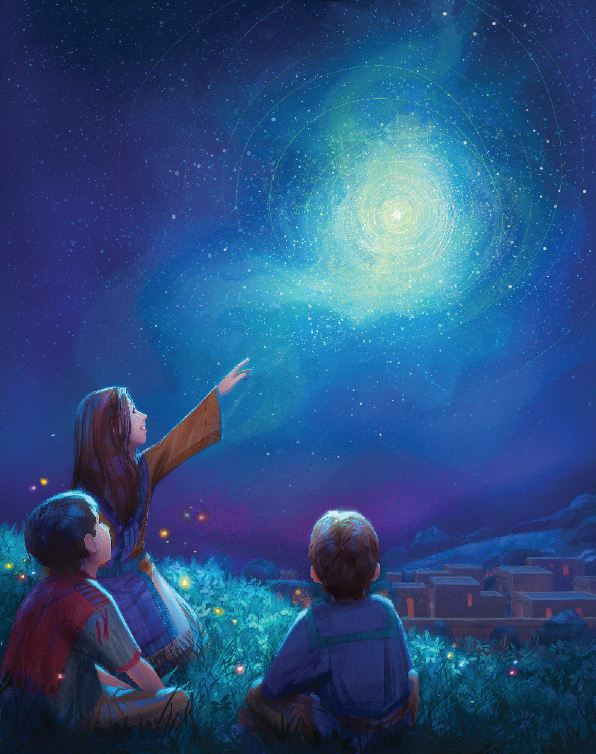 ‘neath the starry skyHear the angels singing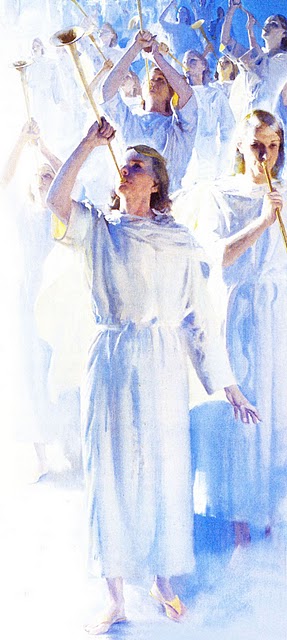 joyful at thy birth“Gloria! Gloria! 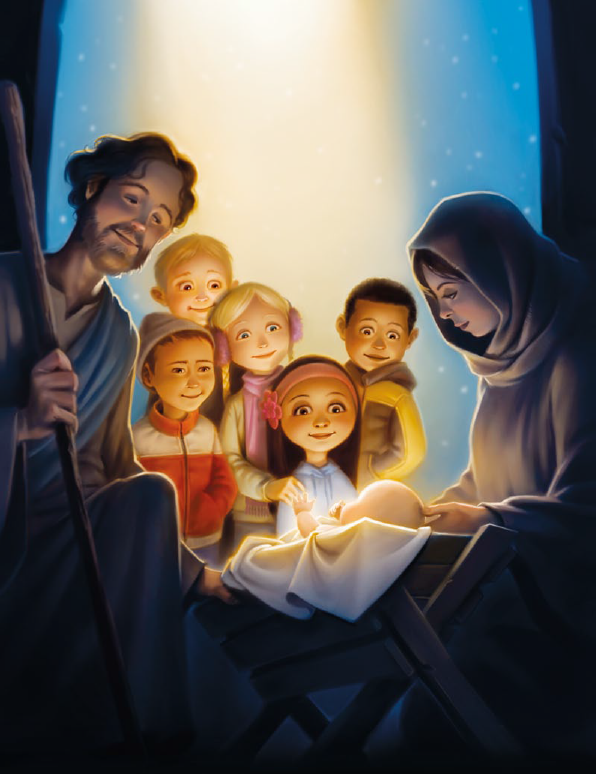 Peace on earth”Baby in a manger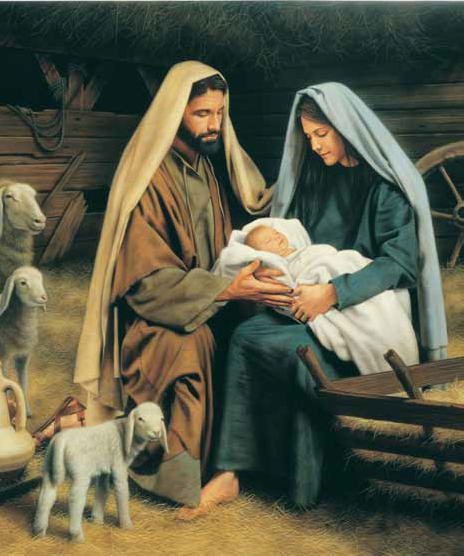 heaven’s host proclaims“This is the Messiah! 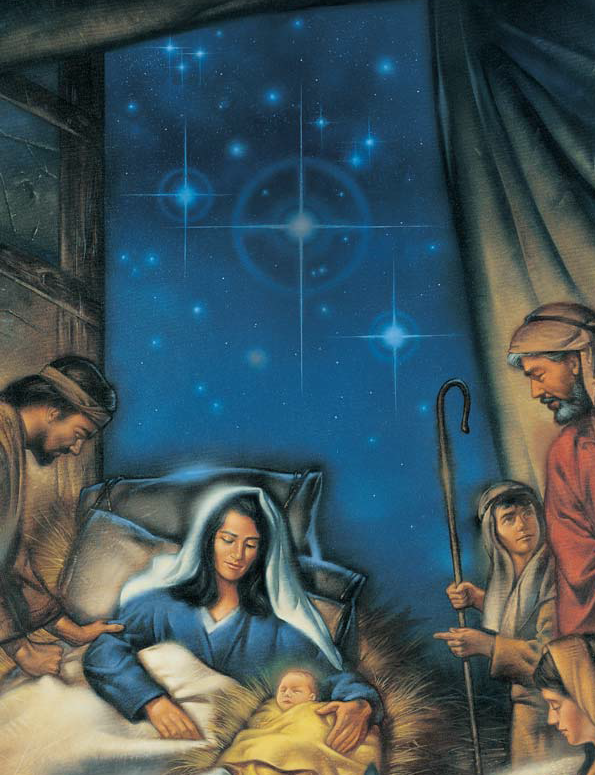 Jesus is His name”Hear the angels singing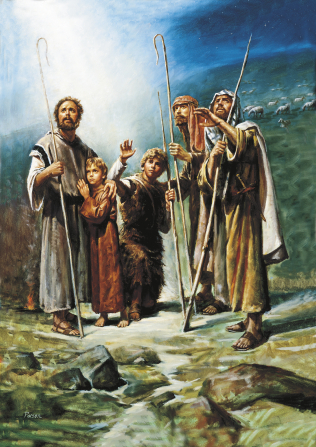 joyful at thy birth“Gloria! Gloria! 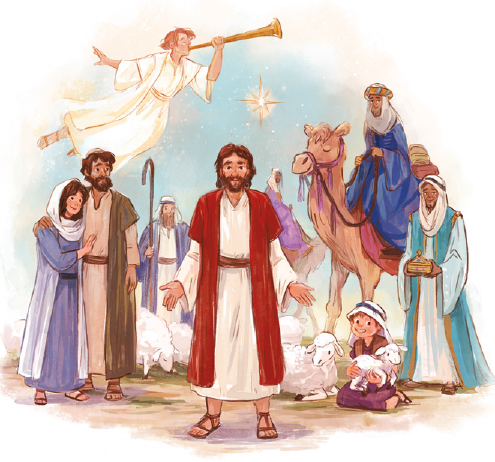 Peace on earth”